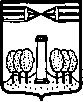 СОВЕТ ДЕПУТАТОВГОРОДСКОГО ОКРУГА КРАСНОГОРСКМОСКОВСКОЙ ОБЛАСТИР Е Ш Е Н И Е                                                        от   19.01.2017   № 24/2Об утверждении положения «О финансовом управленииадминистрации городского округа Красногорск Московской области»На основании Федерального закона от 06.10.2003 №131-ФЗ «Об общих принципах организации местного самоуправления в Российской Федерации», Закона Московской области от 28.12.2016 №186/2016-ОЗ «Об организации местного самоуправления на территории Красногорского муниципального района», рассмотрев представленный главой городского округа Красногорск Московской области проект решения и положения «О финансовом управлении администрации городского округа Красногорск Московской области», Совет депутатов РЕШИЛ:1. Утвердить положение «О финансовом управлении администрации городского округа Красногорск Московской области» (приложение).2. Признать утратившим силу решение Совета депутатов от 27.09.2012 №1231/71 «Об утверждении положения «О финансовом управлении администрации Красногорского муниципального района» (в редакции  решения Совета депутатов Красногорского муниципального района от 30.06.2016 № 567/47) .3. Опубликовать настоящее решение в газете «Красногорские вести» и разместить на официальных сайтах Совета депутатов и администрации городского округа Красногорск Московской области.Приложение                к решению Совета депутатов                                                                                             от 19.01.2017  №24/2ПОЛОЖЕНИЕ О финансовом управленииадминистрации городского округа КрасногорскМосковской области1. Общие положения1.1. Финансовое управление администрации городского округа Красногорск Московской области (далее - финансовое управление) в соответствии с Законом Московской области от 28.12.2016 № 186/2016-ОЗ «Об организации местного самоуправления на территории Красногорского муниципального района», решением Совета депутатов Красногорского муниципального района от 09.01.2017 №18/1 «Об утверждении структуры администрации городского округа Красногорск» является органом администрации городского округа Красногорск Московской области с правами юридического лица, муниципальным казенным учреждением.1.2. Финансовое управление осуществляет исполнительно-распорядительную деятельность на территории городского округа Красногорск Московской области в финансовой, бюджетной, кредитной и налоговой сферах, а также координацию деятельности в указанных сферах органов администрации городского округа Красногорск Московской области и муниципальных учреждений городского округа Красногорск Московской области.1.3. Финансовое управление в своей деятельности руководствуется Конституцией Российской Федерации, федеральным законодательством, законодательством Московской области, муниципальными правовыми актами городского округа Красногорск Московской области, постановлениями и распоряжениями администрации городского округа Красногорск Московской области, настоящим Положением.1.4. Финансовое управление подчиняется главе городского округа Красногорск Московской области (далее – глава городского округа Красногорск) и несет перед ним ответственность за выполнение возложенных на него задач и полномочий.Координацию деятельности финансового управления осуществляет первый заместитель главы администрации городского округа Красногорск Московской области по экономике и финансам.1.5. Штатное расписание финансового управления утверждается начальником финансового управления исходя из установленного фонда оплаты труда по согласованию с первым заместителем главы администрации городского округа Красногорск Московской области по экономике и финансам. 1.6. Финансовое управление осуществляет свою деятельность во взаимодействии с органами государственной власти Российской Федерации и Московской области, органами местного самоуправления городского округа Красногорск Московской области и иными организациями.1.7. Финансовое управление является юридическим лицом, имеет обособленное имущество на праве оперативного управления, самостоятельный баланс, гербовую печать со своим наименованием, счета, открытые в соответствии с действующим законодательством, бланки, штампы и другие реквизиты. Финансовое управление от имени администрации городского округа Красногорск Московской области (далее - Администрация) приобретает и осуществляет имущественные и иные права и обязанности в соответствии с законами Российской Федерации, Московской области и муниципальными правовыми актами городского округа Красногорск Московской области (далее – городской округ Красногорск).1.8. Финансирование расходов на содержание финансового управления осуществляется за счет средств бюджета городского округа Красногорск.1.9. Место нахождения (юридический и фактический адрес) финансового управления: 143404, Россия, Московская область, городской округ Красногорск, город Красногорск, улица Ленина, дом 4.1.10. Полное наименование финансового управления: Финансовое управление администрации городского округа Красногорск Московской области.Сокращенное наименование финансового управления: ФУА го Красногорск.2. Основные задачи финансового управления2.1. Основной задачей финансового управления является создание условий для:повышения качества жизни населения городского округа Красногорск;обеспечения дальнейшего социально-экономического развития городского округа Красногорск;увеличения налогового потенциала городского округа Красногорск;совершенствования бюджетной системы и межбюджетных отношений в городском округе Красногорск;повышения инвестиционной привлекательности экономики городского округа Красногорск;повышения эффективности использования средств бюджета городского округа Красногорск.3. Основные функции финансового управления3.1. Финансовое управление осуществляет следующие полномочия:3.1.1. Подготавливает предложения, обоснования, расчеты, аналитические материалы и информацию главе и администрации городского округа Красногорск:для разработки основных направлений финансовой, бюджетной, кредитной и налоговой политики городского округа Красногорск;по совершенствованию нормативно-правовой базы городского округа Красногорск о бюджетном устройстве, бюджетном процессе, налогах и сборах;для разработки проектов нормативных правовых актов городского округа Красногорск по введению в действие, изменению и прекращению действия местных налогов и сборов, предоставлению льгот по уплате налогов и сборов в бюджет городского округа Красногорск и их отмене;по разработке прогноза поступлений доходов и погашения задолженности организаций, подлежащей зачислению в бюджет городского округа Красногорск;для разработки проекта бюджета городского округа Красногорск на очередной финансовый год и плановый период;по обеспечению исполнения бюджета городского округа Красногорск на очередной финансовый год и плановый период;для подготовки отчета об исполнении бюджета городского округа Красногорск за отчетный финансовый год;по организации проведения анализа и контроля за регулярным и полным поступлением доходов в бюджет городского округа Красногорск;по привлечению кредитов, установлению порядка и условий заключения городским округом Красногорск кредитных договоров и соглашений;по выдаче муниципальных гарантий от имени городского округа Красногорск, а также установлению форм, условий и порядку их предоставления;по организации и проведению займов городского округа Красногорск, установлению генеральных условий эмиссии и обращения муниципальных ценных бумаг городского округа Красногорск;по установлению порядка учета объектов, являющихся обеспечением муниципального долга городского округа Красногорск;по проектам муниципальных программ городского округа Красногорск.3.1.2. В сфере регулирования бюджетных правоотношений, организации и осуществления бюджетного процесса:1) подготовка предложений по формированию резервного фонда администрации городского округа Красногорск;2) осуществление непосредственного составления проектов решений Совета депутатов городского округа Красногорск о бюджете городского округа Красногорск на очередной финансовый год и плановый период, внесении изменений в решение Совета депутатов городского округа Красногорск о бюджете городского округа Красногорск на очередной финансовый год и плановый период;3) осуществление разработки проектов решений Совета депутатов городского округа Красногорск и иных нормативных правовых актов городского округа Красногорск по вопросам бюджетного устройства и бюджетного процесса в городском округе Красногорск;4) обеспечение в пределах своей компетенции методологического руководства составлением и исполнением бюджета городского округа Красногорск, бюджетным планированием и финансированием; разработка предложений по совершенствованию методов бюджетного планирования и финансирования;5) установление порядка и методики планирования бюджетных ассигнований;6) осуществление непосредственного составления проекта решения Совета депутатов городского округа Красногорск об исполнении бюджета городского округа Красногорск за отчетный финансовый год;7) разработка бюджетного прогноза городского округа Красногорск на долгосрочный период;8) установление перечня и кодов целевых статей расходов бюджета городского округа Красногорск.3.1.3. В сфере формирования доходов бюджета и налоговой политики городского округа Красногорск:1) разработка во взаимодействии с территориальными органами федеральных органов исполнительной власти по Московской области, государственными органами Московской области мероприятий, направленных на увеличение налоговых и неналоговых доходов бюджета городского округа Красногорск, выявление задолженности по налогам, сборам и другим обязательным платежам, подлежащим зачислению в бюджет городского округа Красногорск, и ее погашение;2) участие в разработке и реализации механизмов реструктуризации задолженности организаций по налогам, сборам и неналоговым платежам, в том числе по штрафам и пеням, подлежащим зачислению в бюджет городского округа Красногорск, в соответствии с законодательством Российской Федерации, законодательством Московской области и нормативными правовыми актами городского округа Красногорск;3) проведение анализа поступления доходов в бюджет городского округа Красногорск;4) координация деятельности органов Администрации по разработке предложений и реализации мероприятий, направленных на увеличение налоговых и неналоговых доходов бюджета городского округа Красногорск;5) обеспечение разработки проектов решений Совета депутатов городского округа Красногорск Московской области по установлению, изменению, введению в действие и прекращению действия местных налогов и сборов, предоставлению льгот по уплате налогов и сборов в бюджет городского округа Красногорск либо их отмене;6) разъяснение налогоплательщикам и налоговым агентам вопросов применения нормативных правовых актов городского округа Красногорск о налогах и сборах;7) разработка предложений и реализация мер по реструктуризации просроченной задолженности по возврату средств в бюджет городского округа Красногорск.3.1.4. В сфере формирования расходов бюджета городского округа Красногорск:1) участие в подготовке предложений о порядке и формах оказания муниципальной поддержки отдельным отраслям экономики и социально-культурной сферы городского округа Красногорск за счет средств бюджета городского округа Красногорск;2) участие в разработке нормативов стоимости предоставляемых муниципальных услуг, оказываемых за счет средств бюджета городского округа Красногорск;3) рассмотрение проектов бюджетных смет органов местного самоуправления и органов администрации с правами юридического лица, а также расчетов к ним с участием уполномоченных представителей указанных органов; в случае необходимости внесение в установленном порядке предложений по внесению изменений в указанные сметы;4) участие в подготовке предложений по совершенствованию системы оплаты труда работников учреждений бюджетной сферы городского округа Красногорск и повышению уровня заработной платы работников указанных учреждений;5) участие в формировании цен и тарифов на услуги, оказываемые муниципальными учреждениями и муниципальными унитарными предприятиями;6) участие в разработке предложений по развитию платных услуг в социальных отраслях экономики городского округа Красногорск;7) ведение реестра расходных обязательств городского округа Красногорск;8) подготовка предложений по выделению средств из резервного фонда администрации городского округа Красногорск;9) участие в разработке и реализации муниципальных программ городского округа Красногорск.3.1.5. В сфере управления муниципальным долгом городского округа Красногорск:1) разработка программы муниципальных внутренних заимствований городского округа Красногорск;2) организация в соответствии с действующим законодательством работы по привлечению заемных средств, в том числе путем выпуска муниципальных ценных бумаг городского округа Красногорск, а также обслуживание займов городского округа Красногорск, в том числе путем обеспечения выпуска, размещения, обращения и погашения муниципальных ценных бумаг городского округа Красногорск;3) подготовка предложений по установлению генеральных условий эмиссии и обращения муниципальных ценных бумаг городского округа Красногорск, разработка и отбор проектов эмиссии муниципальных ценных бумаг городского округа Красногорск;4) организация работы по обслуживанию в соответствии с действующим законодательством муниципального долга городского округа Красногорск;5) подготовка предложений по установлению порядка ведения муниципальной долговой книги городского округа Красногорск;6) осуществление мониторинга и контроля за своевременным и полным поступлением в бюджет городского округа Красногорск заемных средств, а также их целевым использованием;7) ведение учета осуществления платежей по выданным муниципальным гарантиям городского округа Красногорск;8) направление доходов, фактически полученных при исполнении бюджета городского округа Красногорск сверх утвержденных решением о бюджете городского округа Красногорск на очередной финансовый год и плановый период, на уменьшение размера дефицита бюджета городского округа Красногорск и выплаты, сокращающие долговые обязательства бюджета городского округа Красногорск;9) ведение учета выданных муниципальных гарантий городского округа Красногорск, исполнения обязательств принципала, обеспеченных указанными гарантиями, а также ведение учета платежей, поступивших от принципалов в порядке возмещения сумм, уплаченных во исполнение (частичное исполнение) обязательств по предоставленным Администрацией от имени городского округа Красногорск муниципальным гарантиям городского округа Красногорск;10) проведение проверок финансового состояния претендентов на получение муниципальных гарантий городского округа Красногорск;11) разработка и реализация мер по реструктуризации долговых обязательств городского округа Красногорск и оптимизации муниципального долга городского округа Красногорск; разработка предложений и реализация мер по возврату средств в бюджет городского округа Красногорск в части регрессных требований по суммам, уплаченным во исполнение (частичное исполнение) обязательств по предоставленным Администрацией от имени городского округа Красногорск муниципальным гарантиям городского округа Красногорск;12) подготовка предложений, документов и направление их в Администрацию для осуществления муниципальных внутренних заимствований городского округа Красногорск от имени городского округа Красногорск, включая привлечение бюджетных кредитов на пополнение остатков средств на счете бюджета городского округа Красногорск, в рамках программы муниципальных внутренних заимствований городского округа Красногорск, являющейся приложением к решению Совета депутатов городского округа Красногорск о бюджете городского округа Красногорск на очередной финансовый год и плановый период.3.1.6. В сфере исполнения бюджета городского округа Красногорск, управления счетами бюджета и бюджетными средствами городского округа Красногорск, учета операций со средствами бюджетных и автономных учреждений городского округа Красногорск Московской области (далее -  бюджетные и автономные учреждения), муниципальных унитарных предприятий городского округа Красногорск Московской области (далее - муниципальные унитарные предприятия):1) осуществление составления и утверждения сводной бюджетной росписи бюджета городского округа Красногорск в целях обеспечения организации исполнения бюджета городского округа Красногорск;2) организация в установленном законодательством порядке исполнения бюджета городского округа Красногорск; осуществление в пределах своей компетенции методологического обеспечения организации исполнения бюджета городского округа Красногорск по расходам и источникам финансирования дефицита бюджета городского округа Красногорск;3) осуществление санкционирования оплаты денежных обязательств получателей средств бюджета городского округа Красногорск; подтверждение исполнения денежных обязательств получателей средств бюджета городского округа Красногорск, лицевые счета которым открыты в финансовом управлении;4) осуществление перемещения бюджетных ассигнований, выделенных главным распорядителям средств бюджета городского округа Красногорск, главным администраторам источников финансирования дефицита бюджета городского округа Красногорск;5) утверждение лимитов бюджетных обязательств и предельных объемов финансирования главным распорядителям средств бюджета городского округа Красногорск, доведение лимитов бюджетных обязательств и предельных объемов финансирования до главных распорядителей, распорядителей и получателей средств бюджета городского округа Красногорск;6) составление и ведение кассового плана исполнения бюджета городского округа Красногорск;7) ведение учета и осуществление хранения исполнительных документов и иных документов, связанных с их исполнением;8) проведение кассовых операций со средствами бюджетных и автономных учреждений, муниципальных унитарных предприятий, лицевые счета которым открыты в финансовом управлении;9) открытие и ведение лицевых счетов главных распорядителей, распорядителей и получателей средств бюджета городского округа Красногорск, бюджетных и автономных учреждений, муниципальных унитарных предприятий;10) доведение уведомлений о бюджетных ассигнованиях, уведомлений об изменении бюджетных ассигнований до главных распорядителей средств бюджета городского округа Красногорск и главных администраторов источников финансирования дефицита бюджета городского округа Красногорск;11) временное управление бюджетом городского округа Красногорск в случаях, установленных бюджетным законодательством Российской Федерации;12) установление порядка составления и ведения бюджетных росписей главных распорядителей (распорядителей) средств бюджета;13) установление порядка и осуществление санкционирования расходов бюджетных и автономных учреждений, муниципальных унитарных предприятий в случаях, установленных законодательством Российской Федерации;14) согласование решений главных администраторов средств бюджета городского округа Красногорск о наличии потребности в межбюджетных трансфертах, полученных в форме субсидий, субвенций и иных межбюджетных трансфертов, имеющих целевое назначение, не использованных в отчетном финансовом году.3.1.7. В сфере организации и ведения бюджетного и казначейского учета, составления отчетности об исполнении бюджета городского округа Красногорск:1) организация и ведение бюджетного учета исполнения бюджета городского округа Красногорск;2) организация составления и составление месячной, квартальной и годовой отчетности об исполнении бюджета городского округа Красногорск и представление ее в Министерство финансов Московской области в установленном порядке;3) составление отчета об исполнении бюджета городского округа Красногорск за отчетный финансовый год и направление его в администрацию городского округа Красногорск для представления в контрольно-счетную палату городского округа Красногорск для проведения внешней проверки и главе городского округа Красногорск для внесения в Совет депутатов городского округа Красногорск на рассмотрение;4) представление ежеквартальных отчетов об исполнении бюджета городского округа Красногорск в администрацию городского округа Красногорск для утверждения;5) организация непосредственного составления проектов решений Совета депутатов городского округа Красногорск об исполнении бюджета городского округа Красногорск за отчетный финансовый год;6) осуществление в пределах своей компетенции методического обеспечения организации бюджетного учета и отчетности;7) организация и ведение казначейского учета поступлений и выбытий средств на лицевых счетах бюджетных и автономных учреждений и иных юридических лиц, открытых в финансовом управлении.3.1.8. В иных установленных сферах ведения финансового управления:1) участие в составлении (разработке) прогноза социально-экономического развития городского округа Красногорск;2) заключение в пределах своей компетенции договоров и соглашений с кредитными организациями о расчетно-кассовом обслуживании счетов бюджета городского округа Красногорск, контроль за соблюдением указанными банками и иными кредитными организациями условий, установленных соответствующими договорами и соглашениями;3) привлечение на договорной, в том числе платной, основе организаций, специалистов и экспертов в целях подготовки предложений по совершенствованию финансовой, бюджетной, налоговой и кредитной политики;4) в целях реализации финансовой, бюджетной, налоговой и кредитной политики на территории городского округа Красногорск участие в разработке мер по развитию информационных технологий и обеспечение их организационно-технического сопровождения;5) в пределах своей компетенции проведение необходимых организационных и технических мероприятий по обеспечению безопасности информационных систем и баз данных, содержащих конфиденциальную информацию, в том числе персональные данные;6) анализ нормативных правовых актов городского округа Красногорск по вопросам, относящимся к сфере деятельности финансового управления, и в установленном порядке подготовка проектов нормативных правовых актов городского округа Красногорск о внесении соответствующих изменений, признании утратившими силу отдельных норм или нормативных правовых актов городского округа Красногорск, противоречащих вновь принятым федеральным нормативным правовым актам, нормативным правовым актам Московской области и нормативным правовым актам городского округа Красногорск, а также утративших свою значимость;7) принятие по вопросам, находящимся в компетенции финансового управления, правовых актов нормативного характера - приказов, которые действуют на всей территории городского округа Красногорск и обязательны для органов местного самоуправления городского округа Красногорск и муниципальных учреждений городского округа Красногорск;8) участие в формировании мобилизационного плана экономики городского округа Красногорск, годовых планов для проведения мобилизационной подготовки экономики городского округа Красногорск в мирное время;9) обеспечение объективного, всестороннего и своевременного рассмотрения обращений граждан по вопросам, относящимся к полномочиям финансового управления, и дача письменных ответов на них в порядке, установленном законодательством;10) исполнение исполнительных документов, предназначенных для исполнения судебных актов по искам к городскому округу Красногорск о возмещении вреда, причиненного незаконными действиями (бездействием) органов местного самоуправления городского округа Красногорск или их должностных лиц, в том числе в результате издания органами местного самоуправления городского округа Красногорск актов, не соответствующих закону или иному нормативному правовому акту, а также судебных актов по иным искам о взыскании денежных средств за счет средств казны городского округа Красногорск (за исключением судебных актов о взыскании денежных средств в порядке субсидиарной ответственности главных распорядителей средств бюджета городского округа Красногорск), судебных актов о присуждении компенсации за нарушение права на исполнение судебного акта в разумный срок за счет средств бюджета муниципального образования;11) в соответствии с законодательством Российской Федерации, Московской области и нормативными правовыми актами городского округа Красногорск формирование предложений по объему, номенклатуре и прогнозируемой стоимости закупаемых товаров, работ, услуг для обеспечения деятельности и полномочий финансового управления, а также по финансовому обеспечению указанных закупок за счет средств бюджета городского округа Красногорск;12) в пределах своей компетенции в соответствии с федеральным законодательством осуществление закупки товаров, работ, услуг для обеспечения муниципальных нужд, в том числе для обеспечения деятельности и полномочий финансового управления;13) обеспечение в пределах своей компетенции защиты сведений, составляющих государственную тайну;14) участие совместно с органами местного самоуправления городского округа Красногорск в проведении мероприятий по гражданской обороне, в предупреждении и ликвидации чрезвычайных ситуаций, обеспечении пожарной безопасности;15) участие в установленном порядке в выполнении мероприятий в финансовом управлении по противодействию терроризму и экстремизму;16) представление интересов городского округа Красногорск по вопросам, связанным с возмещением сумм, уплаченных во исполнение (частичное исполнение) обязательств по предоставленным Администрацией от имени городского округа Красногорск муниципальным гарантиям городского округа Красногорск;17) осуществление предусмотренных федеральным законодательством, законодательством Московской области и нормативными правовыми актами городского округа Красногорск мероприятий по противодействию коррупции в деятельности финансового управления;18) организация мероприятий по энергосбережению и повышению энергетической эффективности;19) организация составления и составление месячной, квартальной и годовой сводной бухгалтерской отчетности бюджетных и автономных учреждений и представление ее в Министерство финансов Московской области в установленном порядке;20) осуществление в пределах своей компетенции методического обеспечения организации бухгалтерского учета и составления бухгалтерской отчетности бюджетных и автономных учреждений;21) осуществление полномочий финансового органа городского округа Красногорск по осуществлению внутреннего муниципального финансового контроля в соответствии с действующим законодательством;22) осуществление полномочий финансового органа городского округа Красногорск по осуществлению контроля, предусмотренного законодательством Российской Федерации о контрактной системе в сфере закупок товаров, работ, услуг для обеспечения государственных и муниципальных нужд.3.2. Финансовое управление осуществляет также установленные Бюджетным кодексом Российской Федерации и иными федеральными законами, законами и иными нормативными правовыми актами Московской области, нормативными правовыми актами городского округа Красногорск, а также настоящим Положением бюджетные полномочия участника бюджетного процесса в городском округе Красногорск, включающие:полномочия финансового органа городского округа Красногорск;полномочия главного распорядителя средств бюджета городского округа Красногорск, главного администратора доходов бюджета городского округа Красногорск, главного администратора источников финансирования дефицита бюджета городского округа Красногорск и получателя средств бюджета городского округа Красногорск.3.3. Финансовое управление наряду с полномочиями, указанными в настоящем Положении, обладает иными полномочиями, предоставленными ему законодательством Российской Федерации, законодательством Московской области и нормативными правовыми актами городского округа Красногорск.3.4. Финансовое управление с целью реализации полномочий имеет право:3.4.1. Вносить главе городского округа Красногорск проекты решений Совета депутатов городского округа Красногорск, постановлений, распоряжений администрации городского округа Красногорск и другие документы, требующие решения главы городского округа Красногорск, по вопросам, относящимся к установленной сфере ведения финансового управления.3.4.2. Запрашивать и получать в установленном законодательством порядке сведения, необходимые для реализации полномочий, предусмотренных настоящим Положением, и для принятия решений по отнесенным к компетенции финансового управления вопросам.3.4.3. Запрашивать и получать в установленном порядке у федеральных органов государственной власти, органов государственной власти Московской области, органов местного самоуправления городского округа Красногорск и организаций материалы, необходимые для:составления проекта бюджета городского округа Красногорск на очередной финансовый год и плановый период;составления месячной, квартальной и годовой отчетности об исполнении бюджета городского округа Красногорск и ее анализа;осуществления в пределах своей компетенции контроля за использованием средств бюджета городского округа Красногорск, выполнением плательщиками обязательств перед бюджетом городского округа Красногорск, а также за соблюдением финансовой дисциплины;составления месячной, квартальной и годовой сводной бухгалтерской отчетности бюджетных и автономных учреждений и ее анализа;разработки бюджетного прогноза городского округа Красногорск на долгосрочный период.3.4.4. Получать информацию, копии нормативных правовых актов об установлении, изменении, введении в действие и прекращении действия местных налогов и сборов от органов местного самоуправления городского округа Красногорск.3.4.5. Привлекать на договорной, в том числе платной, основе организации, специалистов и экспертов в целях подготовки предложений по совершенствованию финансовой, бюджетной, кредитной и налоговой политики.3.4.6. Разрабатывать и утверждать методические материалы и рекомендации по вопросам, входящим в компетенцию финансового управления.3.4.7. Обращаться с исками в суд, арбитражный суд в случаях, предусмотренных законодательством.3.4.8. Направлять в необходимых случаях материалы в правоохранительные органы.3.4.9. Созывать в установленном порядке межведомственные совещания для рассмотрения вопросов, входящих в компетенцию финансового управления.3.4.10. Работники финансового управления могут входить в состав коллегий и комиссий органов местного самоуправления городского округа Красногорск, государственных органов Московской области, а также федеральных органов исполнительной власти.3.5. Финансовое управление имеет иные права, предусмотренные законодательством.4. Организация деятельности финансового управления4.1. Финансовое управление возглавляет начальник управления, назначаемый на должность муниципальной службы главой городского округа Красногорск по представлению первого заместителя главы администрации городского округа Красногорск по экономике и финансам и по согласованию с Советом депутатов городского округа Красногорск Московской области и освобождаемый от должности муниципальной службы главой городского округа Красногорск.4.2. Начальник финансового управления несет персональную ответственность за выполнение возложенных на финансовое управление задач и полномочий.4.3. Начальник финансового управления:4.3.1. Осуществляет руководство деятельностью финансового управления на основе единоначалия в соответствии с законодательством и настоящим Положением.4.3.2. Действует без доверенности от имени финансового управления, представляет его в суде, арбитражном суде, органах государственной власти, органах местного самоуправления городского округа Красногорск, организациях, в отношениях с физическими лицами.4.3.3. Выдает доверенности в соответствии с законодательством.4.3.4. Издает в пределах своей компетенции приказы, дает указания по вопросам, связанным с организацией деятельности финансового управления, подлежащие обязательному выполнению работниками финансового управления, организует и контролирует их исполнение.4.3.5. Распределяет обязанности между заместителем начальника финансового управления и руководителями структурных подразделений.4.3.6. Утверждает положения о структурных подразделениях финансового управления и должностные инструкции сотрудников.4.3.7. Утверждает штатное расписание финансового управления, а также вносит в него изменения в соответствии с установленным фондом оплаты труда по согласованию с первым заместителем главы администрации городского округа Красногорск по экономике и финансам. 4.3.8. Утверждает сводную бюджетную роспись бюджета городского округа Красногорск на очередной финансовый год и изменения в нее.4.3.9. Является распорядителем счетов бюджета городского округа Красногорск.4.3.10. Имеет право применять в пределах своих полномочий меры принуждения за нарушения бюджетного законодательства Российской Федерации в порядке и по основаниям, установленным Бюджетным кодексом Российской Федерации.4.3.11. Утверждает бюджетную смету финансового управления в пределах средств, предусмотренных решением о бюджете городского округа Красногорск на очередной финансовый год и плановый период.4.3.12. Открывает и закрывает счета финансового управления в установленном законодательством порядке.4.3.13. Распоряжается в установленном законодательством порядке финансовыми средствами, предусмотренными бюджетной сметой финансового управления, и имуществом, закрепленным за финансовым управлением.4.3.14. Совершает сделки и иные юридические действия от имени финансового управления.4.3.15. Вносит в установленном порядке на рассмотрение главы городского округа Красногорск проекты нормативных и иных правовых актов, а также предложения по совершенствованию нормативно-правовой базы городского округа Красногорск по вопросам, относящимся к сфере деятельности финансового управления.4.3.16. Обеспечивает своевременную и качественную работу по приведению нормативных правовых актов городского округа Красногорск по вопросам, относящимся к сфере деятельности финансового управления, в соответствие с вновь принятыми федеральными нормативными правовыми актами, нормативными правовыми актами Московской области и городского округа Красногорск.4.3.17. Организует соблюдение в финансовом управлении режима использования документации, содержащей сведения, составляющие государственную тайну, а также информации конфиденциального характера.4.3.18. Организует проведение мероприятий по гражданской обороне в финансовом управлении.4.3.19. Организует мобилизационную подготовку и перевод финансового управления на работу в условиях военного времени и в военное время.4.3.20. Проводит личный прием граждан в финансовом управлении.4.3.21. Организует своевременное и объективное рассмотрение в финансовом управлении обращений граждан и юридических лиц.4.3.22. Принимает на работу, перемещает и увольняет работников финансового управления в соответствии с действующим законодательством.4.3.23. Принимает решения о привлечении к ответственности работников финансового управления за невыполнение ими должностных обязанностей и нарушение трудовой дисциплины.4.3.24. Поощряет работников финансового управления за достигнутые успехи в труде и представляет их к награждению органами местного самоуправления городского округа Красногорск, органами государственной власти Московской области и Российской Федерации.4.3.25. Осуществляет иные полномочия в соответствии с действующим законодательством Российской Федерации, Московской области, нормативными правовыми актами городского округа Красногорск.4.4. Финансовое управление в соответствии с нормативными правовыми актами городского округа Красногорск формирует предложения по объему, номенклатуре и прогнозируемой стоимости закупаемых товаров, работ, услуг для обеспечения деятельности финансового управления, а также по финансовому обеспечению указанных закупок за счет средств бюджета городского округа Красногорск и внебюджетных средств и представляет их в Администрацию.4.5. Финансовое управление осуществляет в пределах своей компетенции и в соответствии с действующим законодательством размещение заказов на поставки товаров, выполнение работ, оказание услуг для обеспечения деятельности финансового управления.4.6. В период отсутствия начальника финансового управления его обязанности по решению главы городского округа Красногорск исполняет заместитель начальника финансового управления либо сотрудник финансового управления. Исполняющий обязанности несет персональную ответственность за надлежащее исполнение возложенных на финансовое управление задач и функций.5. Заключительные положения5.1. Планирование работы финансового управления, сроки исполнения документов, формы контроля за выполнением принятых решений определяются регламентом Администрации.5.2. Финансовое управление может быть ликвидировано, реорганизовано и переименовано в соответствии с действующим законодательством.Глава городского округа Красногорск		         		            	М.В. Сапунов«___» ___________ 2017 г.Глава городского округа КрасногорскПредседательСовета депутатовМ.В. Сапунов ___________________С.В.Трифонов ___________________